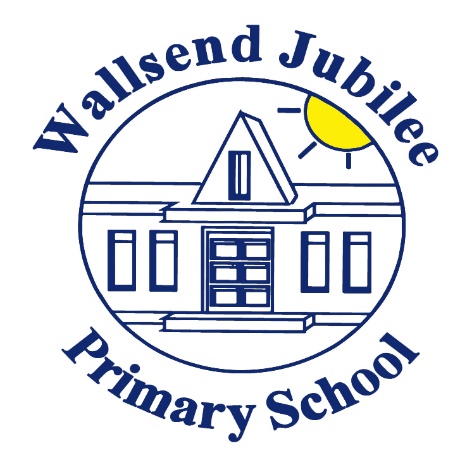 Wallsend Jubilee Primary SchoolInfection Control PolicyFOR SPECIFIC INFORMATION RELATING TO CORONAVIRUS (COVID-19) REFER TO THE ADDENDUM AT THE BACK OF THIS POLICYContents:Statement of intentPreventative measuresLegal frameworkEnsuring a clean environmentPupil immunisationStaff immunisationContact with pets and animalsWater-based activitiesIn the event of infectionPreventing the spread of infectionVulnerable pupilsProcedures for unwell pupils/staffExclusionMedicationOutbreaks of infectious diseasesPregnant staff membersStaff handling foodManaging specific infectious diseasesMonitoring and reviewAppendicesManaging Specific Infectious DiseasesInfection Absence PeriodsDiarrhoea and Vomiting Outbreak Action ChecklistList of Notifiable DiseasesADDENDUM RELATING TO CORONACIRUS (COVID-19)Statement of intent Infections can easily spread in a school due to:Pupils’ immature immune systems.The close-contact nature of the environment.Some pupils having not yet received full vaccinations.Pupils’ poor understanding of good hygiene practices.Infections commonly spread in the following ways:Respiratory spread – contact with coughs or other secretions from an infected person. Direct contact spread – direct contact with the infecting organism, e.g., skin-on-skin contact during sports. Gastrointestinal spread – contact with contaminated food or water, or contact with infected faeces or unwashed hands. Blood borne virus spread – contact with infected blood or bodily fluids, e.g., via bites or used needles. We actively prevent the spread of infection via the following measures: Maintaining high standards of personal hygiene and practiceMaintaining a clean environmentRoutine immunisationsTaking appropriate action when infection occursThis policy aims to help school staff prevent and manage infections in school. It is not intended to be used as a tool for diagnosing disease, but rather a series of procedures informing staff what steps to take to prevent infection and what actions to take when infection occurs. Legal frameworkThis policy has due regard to legislation including, but not limited to, the following:Control of Substances Hazardous to Health Regulations 2002 (as amended 2004)Health and Safety at Work etc. Act 1974The Management of Health and Safety at Work Regulations 1999The Reporting of Injuries, Diseases and Dangerous Occurrences Regulations 2013The Health Protection (Notification) Regulations 2010This policy has due regard to statutory guidance including, but not limited to, the following Public Health England (2017) ‘Health protection in schools and other childcare facilities’DfE (2015) ‘Supporting pupils at school with medical conditions’This policy operates in conjunction with the following school policies and documents:Health and Safety PolicyAdministration of Medication PolicyFirst Aid PolicyIntimate Care PolicyPreventative measuresEnsuring a clean environmentSanitary facilitiesWall-mounted soap dispensers are used in all toilets Toilet paper is always available in cubicles. Suitable sanitary disposal facilities are provided where necessary. Nappy changing areasThere is a designated changing area that is separate from play facilities and food and drink areas. Skin is cleaned with disposable wipes.  Nappy creams and lotions are not used unless a child has a specific care plan created with the SBM and the parents/carers.Changing mats are wiped with soapy water or a baby wipe after each use. If a mat is visibly soiled, it is cleaned immediately. Mats are checked on a weekly basis for tears and damage, and replaced if necessary. Handwashing facilities are available in the room and soiled nappies are disposed of inside a wrapped plastic bag. Cleaning contractorsA combination of school employed cleaners and school cleaning contractors  carry out rigorous cleaning of the premises. Cleaning equipment is maintained to a high standard and is colour coded according to area of use. The SBM is responsible for monitoring cleaning standards and discussing any issues that may arise with the contractor. Toys and equipmentAn agreed  schedule is in place to ensure that toys and equipment are cleaned on a regular basis by EYF staff. Toys that are “soft”, such as modelling clay and ‘Play–doh’, are discarded whenever they look dirty. Sandpits are covered when not in use and the sand is changed on a regular basis. Sand is sieved or raked on a  regular basis to ensure it is sanitary and fit for use.Water play troughs are emptied, washed with detergent and hot water, dried and stored upside-down when not in use for long periods. When in use, the water is replenished regularly. HandwashingAll staff and pupils are advised to wash their hands after using the toilet, before eating or handling food, and after touching animals.  Hand washing techniques are demonstrated to all pupils and they are encouraged to wash thoroughly and for a sensible length of time.Blood and other bodily fluidsCuts and abrasions are cleaned covered with hypo-allergenic waterproof dressings.When coughing or sneezing, all staff and pupils are encouraged to cover their nose and mouth with a disposable tissue and dispose of the tissue after use, and to wash their hands afterwards.Personal protective equipment (PPE) are worn where there is a risk of contamination with blood or bodily fluids during an activity. Gloves are disposable, non-powdered nitrile and CE (Conformité Européene) marked. Gloves containing latex are never used in school.Spillages of blood, faeces, saliva, vomit, nasal and eye discharges are cleaned up immediately. They are cleaned using a mixture of detergent and disinfectant. Paper towels or blue roll is used, PPE is worn and soiled items are disposed of after use. The school spillage kit is stored on top of the first aid cupboard in the First Aid Room..  BitesIf a bite does not break the skin, the affected area is cleaned with soap and water.If a bite breaks the skin, the affected area is cleaned with soap and running water, the incident is recorded in the pupil accident log and medical advice is sought immediately.   An incident entry is made onto the Airsweb Reporting system.Pupil immunisation The school keeps up-to-date with national and local immunisation scheduling and advice via www.nhs.uk/conditions/vaccinations/.Whilst the school encourages parents to have their children immunised, parental consent will always be sought before a vaccination is given. The school will ensure that any pupils with existing medical conditions are medically cleared to be given the vaccine in question. A healthcare team will visit the school in order to carry out vaccinations and will be able to advise pupils if there are any concerns.A risk assessment by the healthcare professionals will be conducted before any vaccinations take place. Nasal flu vaccinations will be offered in school to all relevant children on an annual basis.  School Health Nurses will advise which pupils this affects each year and will attend to administer the vaccinationAny pupils who become unwell after receiving a vaccination will be treated by the healthcare team who administered the vaccine. If the school nurses have left site, a school first aider will assess the situation and arrange for the child to be sent home.    Any side effects from the vaccinations, such as becoming unwell, will be reported to the healthcare team who administered the vaccination, allowing them to record the symptoms and the time that the vaccine was administered. Any medication required to relieve the side effects of a vaccination, such as painkillers, will be administered in accordance with the school’s Administration of Medication Policy. Members of staff will be with pupils before, during and after vaccinations, in order to keep the pupils relaxed and create a calming atmosphere. The school will ensure that the venue used is a clean, open, well-ventilated room.  The administering healthcare team will provide all necessary advice the school may require. Water-based activitiesSwimming lessonsGeneral swimming lessons are governed by the control measures outlined in our Swimming Risk Assessment.Pupils who have experienced vomiting or diarrhoea in the weeks preceding the trip are not permitted to attend public swimming pools. Other activitiesAlternative water-based activities are only undertaken at reputable centres. Children and staff cover all cuts, scratches and abrasions with waterproof dressings before taking part, and hands are washed immediately after the activity. No food or drink is to be consumed until hands have been washed.If a member of staff or a pupil becomes ill within three to four weeks of an activity taking place, we encourage them to seek medical advice and inform their GP of their participation in these activities.In the event of infectionPreventing the spread of infectionParents will not bring their child to school in the following circumstances:The child shows signs of being poorly and needing one-to-one careThe child has untreated conjunctivitisThe child has a high temperature/feverThe child has untreated head liceThe child has been vomiting and/or had diarrhoea within the last 48 hoursThe child has an infection and the minimum recommended exclusion period has not yet passed Vulnerable pupilsPupils with impaired immune defence mechanisms (known as immune-compromised) are more likely to acquire infections. In addition, the effect of an infection is likely to be more significant for such pupils. These pupils may have a disease that compromises their immune system or be undergoing treatment, such as chemotherapy, that has a similar effect. The SBM should be notified if a child is “vulnerable”. Parents are responsible for notifying the school if their child is “vulnerable”.  A child-specific care plan will be created between the SBM,parents/carers and where necessary, health professionals.If a vulnerable child is thought to have been exposed to an infectious disease, the child’s parents will be informed and encouraged to seek medical advice from their doctor or specialist. Procedures for unwell pupils/staffStaff are required to know the warning signs of pupils becoming unwell including, but not limited to, the following:Not being themselvesNot eating at lunchtimesWanting more attention/sleep than usual Displaying physical signs of being unwell, e.g., watery eyes, a flushed face or clammy skin Where a staff member identifies a pupil as unwell, the pupil is taken to the First Aid Office, where their temperature will be taken by a First Aid trained member of staff.  If it is felt necessary, the pupil’s parents will be informed of the situation.If a child’s temperature is high, staff will:Attempt to cool the pupil down if they are too hot, by opening a window and suggesting that the pupil removes their top layers of clothing.Provide the pupil with a drink of water. Keep the pupil in the first aid room. Ensure there is a staff member available to remain with the pupil. Summon parents/carers or emergency medical help if required.Pupils and staff displaying any of the signs of becoming unwell outlined in 9.1 will be sent home, and we will recommend that they see a doctor. If a pupil is identified with sickness and diarrhoea, the pupil’s parents will be contacted immediately and the child will be sent home, and may only return after 48 hours have passed without symptoms. If a staff member is suffering from vomiting and diarrhoea, they will be sent home and may not return until 24 hours have passed without symptoms. If the school is unable to contact a pupil’s parents in any situation, the pupil’s alternative emergency contacts will be contacted. Contaminated clothingIf the clothing of the first-aider or a pupil becomes contaminated, the clothing is removed as soon as possible and placed in a plastic bag and the pupil is given spare clothing to wear. The pupil’s soiled clothing is sent home with the pupil. ExclusionPupils suffering from infectious diseases will be excluded from school on medical grounds for the minimum recommended period.If parents insist on their child returning to school when the child still poses a risk to others, the LA may serve notice on the child’s parents to require them to keep the child away from school until the child no longer poses a risk of infection.If a pupil is exposed to an infectious disease, but is not confirmed to be infected, this is not normally a valid reason for exclusion; however, the local health protection team (HPT) may be contacted to advise on a case-by-case basis.  MedicationAll medicine provided in school will be administered in line with the Administration of Medication Policy.Non-prescribed medication such as paracetamol, ibuprofen & anti-histamines may be administered at school short term, if by not having it administered, the child would have to remain off school when they were otherwise healthy enough to attend.  Paracetamol & ibuprofen is restricted to 3 days use as, any condition requiring these to be taken non-prescribed for longer than 3 days, should be referred to the child’s GP. Prescribed paracetamol and ibuprofen may be administered for as long as the GP dictates on the script. Outbreaks of infectious diseasesAn incident is classed as on ‘outbreak’ where:A greater than expected rate of infection is present compared with the usual background rate, e.g.:A greater number than usual are suffering from vomiting and diarrhoea.A greater number of pupils than usual are diagnosed with scarlet fever.There are two or more cases of measles at the school. Suspected outbreaks of any of the diseases listed on the List of Notifiable Diseases will always be reported.As soon as an outbreak is suspected (even if it cannot be confirmed), the SBM or Admin Team will contact the HPT to discuss the situation and agree if any actions are needed. The SBM/Admin will provide the following information:The number of staff and children affectedThe symptoms presentThe date(s) the symptoms first appearedThe number of classes affectedIf the SBM/Admin is unsure whether suspected cases of infectious diseases constitute an outbreak, they will contact the HPT.The HPT will provide the school with draft letters and factsheets to distribute to parents. The HPT will always treat outbreaks in the strictest confidence; therefore, information provided to parents during an outbreak will never include names and other personal details.If a member of staff suspects the presence of an infectious disease in the school, they will contact the SBM for further advice. If a parent informs the school that their child carries an infectious disease, other pupils will be observed for similar symptoms by their teachers and other relevant school staff.  If a pupil is identified as having a notifiable disease, as outlined in the guide to Infection Absence Periods, the school will inform the parents, who should inform their child’s GP. It is a statutory requirement for doctors to then notify their local Public Health England centre. During an outbreak, enhanced cleaning protocols will be undertaken, following advice provided by the local HPT. The SBM will liaise with the cleaning contractor to ensure these take place. Pregnant staff membersIf a pregnant staff member develops a rash, or is in direct contact with someone who has a potentially contagious rash, we will strongly encourage her to speak to her doctor or midwife. Chickenpox: If a pregnant staff member has not already had chickenpox or shingles, becoming infected can affect the pregnancy. If a pregnant staff member believes they have been exposed to chickenpox or shingles and have not had either infection previously, she will to speak to her midwife or GP as soon as possible. If a pregnant staff member is unsure whether they are immune, we encourage them to take a blood test. Measles: If a pregnant staff member is exposed to measles, she will inform her midwife immediately. Rubella (German measles): If a pregnant staff member is exposed to rubella, she will inform her midwife immediately. Slapped cheek disease (Parvovirus B19): If a pregnant staff member is exposed to slapped cheek disease, she will inform her midwife promptly.Staff handling foodFood handling staff suffering from transmittable diseases will be excluded from all food handling activity until advised by the local Environmental Health Officer that they are clear to return to work. Both food handling staff and midday assistants are not permitted to attend work if they are suffering from diarrhoea and/or vomiting. They are not permitted to return to work until 24 hours have passed since diarrhoea and/or vomiting occurred, or until advised by the local environmental health officer that they are allowed to return to work.The school will notify the local Environmental Health Department as soon as we are notified that a staff member engaged in the handling of food has become aware that they are suffering from, or likely to be carrying, an infection that may cause food poisoning.Food handlers are required by law to inform the school if they are suffering from any of the following:Typhoid feverParatyphoid feverOther salmonella infectionsDysenteryShigellosisDiarrhoea (where the cause of which has not been established)Infective jaundiceStaphylococcal infections likely to cause food poisoning like impetigo, septic skin lesions, exposed infected wounds, boilsE.coli VTEC infectionManaging specific infectious diseasesWhen an infectious disease occurs in the school, we will follow the appropriate procedures set out in the Managing Specific Infectious Diseases appendix. Monitoring and reviewAll members of staff are required to familiarise themselves with this policy as part of their induction programme.The headteacher will review this policy on a 2yearly basis and will make any changes necessary, taking into account the current effectiveness of infection control and prevention, unless any new condition are identified requiring action.The next scheduled review date is March 2022Managing Specific Infectious Diseases Infection Absence PeriodsThis table details the minimum required period for staff and pupils to stay away from school following an infection, as recommended by Public Health England. *Identifies a notifiable disease. It is a statutory requirement that doctors report these diseases to their local Public Health England centre.Diarrhoea and Vomiting Outbreak Action ChecklistList of Notifiable DiseasesUnder the Health Protection (Notification) Regulations 2010, the following diseases will always be reported to the health protection team (HPT):Acute encephalitisAcute meningitisAcute poliomyelitisAcute infectious hepatitisAnthraxBotulismBrucellosisCholeraDiphtheriaEnteric fever (typhoid or paratyphoid fever)Food poisoningHaemolytic uraemic syndrome (HUS)Infectious bloody diarrhoeaInvasive group A streptococcal disease and scarlet feverLegionnaires’ diseaseLeprosyMalariaMeaslesMeningococcal septicaemiaMumpsPlagueRabiesRubellaSARSSmallpoxTetanusTuberculosisTyphusViral haemorrhagic fever (VHF)Whooping coughYellow feverInfection Control During the Coronavirus PandemicStatement of intent addendumWe understand that we face a time of great uncertainty and, as a school, we are doing all we can to provide clarity and safety for the school community. This addendum includes provisions which the school will have due regard for during the coronavirus pandemic. The information in this section is under constant review and is updated to reflect changes to government guidance as it is released.Legal frameworkThis policy has due regard to all relevant legislation and statutory guidance including, but not limited to, the following:DfE and PHE (2020) ‘Coronavirus (COVID-19): implementing social distancing in education and childcare settings’PHE and DfE (2020) ‘Coronavirus (COVID-19): guidance for educational settings’PHE (2020) ‘COVID-19: cleaning of non-healthcare settings’Social distancing measuresThe school will adhere to the government’s social distancing guidelines as much as is possible.To ensure the risk of virus spread for both staff and pupils still in school is as low as possible, the following action will be taken:Pupils, parents, carers and any visitors will be told not to enter the building if they are displaying symptoms of coronavirus.The way pupils arrive at school will be reviewed, with a view to reducing any unnecessary travel on coaches, buses or other public transport.Class sizes will be reduced and based on the number of teaching staff available.Pupils will be sat at desks that are two metres apart and will be required to sit in the same seats every day.Break and lunch times and the movement of pupils around the school will be staggered to prevent large groups of pupils from gathering.At lunch time, both pupils and staff will be asked to queue for meals and sit at tables whilst maintaining a two-metre distance at all times.Pupils will be asked to visit the toilet one after the other.Staff will ensure pupils keep a safe distance whilst in the playground or taking part in physical exercise.All unnecessary staff gatherings will be avoided, e.g. where possible, meetings will take place via video conference from different classrooms or offices.Parents will be discouraged from gathering at school gates. Floor markings will be placed in pick up areas to ensure parents maintain a two-metre distance from one another.Families collecting FSM will be asked to adhere to the school’s social distancing measures.EYFS Staff will consider using age and developmentally appropriate ways to encourage children to follow social distancing, handwashing and other guidance, e.g. through games, songs and stories.Additional hygiene and cleaning measuresAnyone who feels unwell will be told to stay at home for 7 days if they live alone, or 14 days if they live with others.All staff and pupils will be:Told to frequently wash their hands with soap and water for 20 seconds.Encouraged not to touch their faces.Told to use a tissue or their elbow to catch coughs or sneezes and use bins for tissue waste.Pupils who have difficulty washing their hands will be supported by a member of staff.EYFS Staff will ensure thorough handwashing before and after supporting children who need help with nappy changing, going to the toilet or eating.EYFS Sharing food, drink, utensils, equipment and soft toys will be avoided as much as possible. Equipment, toys and surfaces will be cleaned and disinfected more frequently than usual.The frequency of cleaning will increase, particularly for surfaces in classrooms, within toilet blocks and in changing rooms, in accordance with PHE’s ‘COVID-19: cleaning of non-healthcare settings’ guidance and the school’s Cleaning Policy.Equipment, including keyboards, tables, chairs, door handles, light switches and bannisters, will be cleaned and disinfected regularly.Preventing the further spread of infectionIf anyone becomes unwell with the symptoms of coronavirus, they will be sent home and advised to follow PHE’s ‘COVID-19: guidance for households with possible coronavirus infection’. If a pupil is awaiting collection, they will be moved to a room where they can be isolated behind a closed door and receive adult supervision, if required. Where possible, a window will be opened for ventilation.Where isolation is not possible, the pupil will be moved to an area which is at least two metres from anyone else.If the pupil needs to use the toilet whilst waiting to go home, they will be required to use a separate bathroom. This bathroom will be cleaned and disinfected using standard cleaning products before anyone else uses it.If a member of staff has helped someone who is unwell with coronavirus symptoms, they will not be sent home unless they develop symptoms themselves. Staff must wash their hands thoroughly for 20 seconds following any contact with someone who is unwell.When cleaning an area where a person with possible or confirmed coronavirus has been, staff will use disposable gloves and an apron. Staff will wash their hands with soap and water for 20 seconds after all PPE has been removed. If there is visible contamination to an area, e.g. with bodily fluids, cleaning staff will use additional PPE to protect their eyes, mouth and nose.Areas where a symptomatic individual has passed through and spent minimal time, e.g. corridors, but which are not visibly contaminated with bodily fluids, will be cleaned thoroughly with normal cleaning products.All surfaces that a symptomatic person has come into contact with will be cleaned and disinfected, including objects which are visibly contaminated and those which are potentially contaminated, e.g. door handles.Disposable cloths or paper rolls and disposable mop heads will be used to clean all hard surfaces, floors, chairs, door handles and sanitary fittings, using one of the following options:A combined detergent disinfectant solution at a dilution of 1,000 parts per million available chlorineA household detergent followed by disinfection (1000 ppm av.cl), following the manufacturer’s instructions for dilution, application and contact timesAn alternative disinfectant which is checked to ensure it is effective against enveloped virusesCleaning staff will be asked to:Avoid creating splashes and spray when cleaning.Dispose of any cloths and mop heads used, by putting them into waste bags.Steam clean items that cannot be cleaned using detergents, e.g. upholstered furniture. Dispose of items that are heavily contaminated with body fluids and cannot be cleaned by washing.Waste from possible cases and the cleaning of potentially infected areas will be put into a plastic rubbish bag which will be tied when full. The plastic bag will then be placed into a second tied bin bag, put in a suitable and secure place, and marked for storage until the individual’s test results are known.Communication with parentsThe school will inform parents about the measures being taken and request they provide support with implementation, e.g. by encouraging measures to continue at home.Pupils with SEND The school will work with the LA and parents to decide how best to continue supporting pupils with EHC plans whilst ensuring they stay healthy and safe.Some pupils with SEND or complex needs may be unable to follow social distancing guidelines. In these circumstances, staff will increase their level of self-protection by minimising close contact (where appropriate), cleaning frequently touched surfaces, and carrying out more frequent handwashing.Monitoring and reviewThe headteacher is responsible for continually monitoring PHE and DfE updates and updating this appendix in line with any changes to government guidance.Any changes to this appendix will be communicated to all staff, parents and relevant stakeholders.Signed by:Signed by:Signed by:Signed by:HeadteacherDate:Chair of governorsDate:DiseaseSymptomsConsiderationsExclusion periodAthlete’s footScaling or cracking of the skin, particularly between the toes, or blisters containing fluid. The infection may be itchy.Cases are advised to see their GP for advice and treatment.Exclusion is not necessary.Chicken poxSudden onset of fever with a runny nose, cough and generalised rash. The rash then blisters and scabs over. Several blisters may develop at once, so there may be scabs in various stages of development. Some mild infections may not present symptoms. Cases are advised to consult their GP. Chickenpox is infectious from 48 hours prior to a rash appearing up to five days after the onset of a rash. Cases will be excluded from school until the last spot has scabbed over.  Spots do not have to have disappeared completely before the sufferer can return to school.  Cold soresThe first signs of cold sores are tingling, burning or itching in the affected area. Around 24 hours after the first signs appear the area will redden and swell, resulting in a fluid-filled blister. After blistering, they break down to form ulcers then dry up and crust over. Cases are advised not to touch the cold sore, or to break or pick the blisters. Sufferers of cold sores should avoid kissing people and should not share items such as cups, towels and facecloths.   If a child has a cold sore, and touches it, they should be encouraged to wash their hands thoroughly to prevent cross-infection.Exclusion is not necessary.ConjunctivitisThe eye(s) become reddened and swollen, and there may be a yellow or green discharge. Eyes may feel itchy and ‘gritty’.  Cases are encouraged to seek advice, wash their hands frequently and not to rub their eyes.The HPT will be contacted if an outbreak occurs. Once treatment has been sought and discharge from the eyes has stopped, the sufferer may return to school.  Food poisoningSymptoms normally appear within one to two days of contaminated food being consumed, although they may start at any point between a few hours and several weeks later. The main symptoms are likely to be nausea, vomiting, diarrhoea, stomach cramps and fever. Cases will be sent home. The HPT will be contacted where two or more cases with similar symptoms are reported. The cause of a food poisoning outbreak will always be investigated. Cases will be excluded until 48 hours have passed since symptoms were present. For some infections, longer exclusion periods may be required. The HPT will advise in such cases. GiardiaSymptoms include abdominal pain, bloating, fatigue and pale, loose stools. Cases will be sent home. The HPT will be contacted where two or more cases with similar symptoms are reported. Cases will be excluded until 48 hours have passed since symptoms were present. SalmonellaSymptoms include diarrhoea, headache, fever and, in some cases, vomiting. Cases will be sent home.The HPT will be contacted where two or more cases with similar symptoms are reported. Cases will be excluded until 48 hours have passed since symptoms were present.Typhoid and paratyphoid feverSymptoms include tiredness, fever and constipation. The symptoms or paratyphoid fever include fever, diarrhoea and vomiting. All cases will be immediately reported to the HPT.Cases will be excluded whilst symptomatic and for 48 hours after symptoms have resolved. Environmental health officers or the HPT may advise the school to issue a lengthened exclusion period. E.coli (verocytotoxigenic or VTEC)Symptoms vary but include diarrhoea, abdominal cramps, headaches and bloody diarrhoea. Cases will immediately be sent home and advised to speak to their GP. Cases will be excluded whilst symptomatic and for 48 hours after symptoms have resolved. Where the sufferer poses an increased risk, for example, food handlers, they will be excluded until a negative stool sample has been confirmed. The HPT will be consulted in all cases.GastroenteritisSymptoms include three or more liquid or semi-liquid stools in a 24-hour period.The HPT will be contacted where there are more cases than usual. Cases will be excluded until 48 hours have passed since symptoms were present. If medication is prescribed, the full course must be completed and there must be no further symptoms displayed for 48 hours following completion of the course before the cases may return to school. Cases will be excluded from swimming for two weeks following their last episode of diarrhoea. Bacillary dysentery (Shigella)Symptoms include bloody diarrhoea, vomiting, abdominal pain and fever. It lasts four to seven days on average, but potentially several weeks. The school will contact the HPT.Microbiological clearance is required for some types of shigella. The HPT will advise. CampylobacterSymptoms include diarrhoea, headache, fever and, in some cases, vomiting. Cases will be excluded until 48 hours have passed since symptoms were present.CryptosporidiosisSymptoms include abdominal pain, diarrhoea and occasional vomiting.Cases will be excluded until 48 hours have passed since symptoms were present.Glandular feverSymptoms include severe tiredness, aching muscles, sore throat, fever, swollen glands and occasionally jaundice. The sufferer may feel unwell for several months and the school will provide reasonable adjustments where necessary. Exclusion is not necessary and cases can return to school as soon as they feel well.Hand, foot and mouth diseaseSymptoms include a fever and rash with blisters on cheeks, hands and feet. Not all cases will have symptoms.Exclusion is not necessary.Head liceOther than the detection of live lice or nits, there are no immediate symptoms until two to three weeks after infection, where itching and scratching of the scalp occurs.Treatment is only necessary when live lice are seen. If a staff member incidentally notices head lice in a pupil’s hair, they will inform the pupil’s parents and advise them to treat their child’s hair. When a pupil has been identified as having a case of head lice, a letter will be sent home to all parents notifying them that a case of head lice has been reported and asking all parents to check their children’s hair.Treatment should be sought fro the pharmacy & administered.  Once this has happened, further exclusion is not necessary.  Hair should be combed with  “nit” comb every night for a fortnight to remove any eggs to prevent them from hatching and the problem recurring.Hepatitis ASymptoms include abdominal pain, loss of appetite, nausea, fever and tiredness, followed by jaundice, dark urine and pale faeces. The illness in children usually lasts one to two weeks, but can last longer and be more severe in adults. Cases are excluded while unwell and for seven days after the onset of jaundice (or the onset of symptoms if no jaundice presents), the case is under five years of age or where hygiene is poor. There is no need to exclude older children with good hygiene. Hepatitis BSymptoms include general tiredness, nausea, vomiting, loss of appetite, fever and dark urine, and older cases may develop jaundice. The HPT will be contacted where advice is required. The procedures for dealing with blood and other bodily fluids will always be followed. The accident book will always be completed with details of injuries or adverse events related to cases.Acute cases will be too ill to attend school and their doctor will advise when they are fit to return.Chronic cases will not be excluded or have their activities restricted. Staff with chronic hepatitis B infections will not be excluded. Hepatitis CSymptoms are often vague but may include loss of appetite, fatigue, nausea and abdominal pain. Less commonly, jaundice may occur. The procedures for dealing with blood and other bodily fluids will always be followed. The accident book will always be completed with details of injuries or adverse events related to cases.Cases will not be excluded or have their activities restricted. ImpetigoSymptoms include lesions on the face, flexures and limbs. Towels, facecloths and eating utensils will not be shared by pupils.Toys and play equipment will be cleaned thoroughly. Cases will be excluded until lesions have healed and crusted or 48 hours after commencing antibiotic treatment. InfluenzaSymptoms include headache, fever, cough, sore throat, aching muscles and joints, and tiredness. Those in risk groups will be encouraged to have the influenza vaccine. Anyone with flu-like symptoms will stay home until they have recovered fully. Cases will remain home until they have fully recovered.MeaslesSymptoms include a runny nose, cough, conjunctivitis, high fever and small white spots around the cheeks. Around the third day, a rash of flat red or brown blotches may appear on the face then spread around the body. All pupils are encouraged to have MMR immunisations in line with the national schedule.Pregnant staff members and those with weak immune systems will be encouraged to contact their GP immediately for advice if they come into contact with measles. Cases are excluded for four days after the onset of a rash.MeningitisSymptoms include fever, severe headaches, photophobia, stiff neck, non-blanching rash, vomiting and drowsiness. Meningitis is a notifiable disease. Once a case has received any necessary treatment, they can return to school. Meningococcal meningitis and meningitis septicaemiaSymptoms include fever, severe headaches, photophobia, stiff neck and a non-blanching rash.Medical advice will be sought immediately. The confidentiality of the case will always be respected.The HPT and school health advisor will be notified of a case of meningococcal disease in the school. The HPT will conduct a risk assessment and organise antibiotics for household and close contacts. The HPT will be notified if two cases of meningococcal disease occur in the school within four weeks. When the case has been treated and recovered, they can return to school. Exclusion is not necessary for household or close contacts unless they have symptoms suggestive of meningococcal infection. Meningitis (viral)Symptoms include headache, fever, gastrointestinal or upper respiratory tract involvement and, in some cases, a rash. The case will be encouraged to consult their GP.If more than once case occurs, the HPT will be consulted.No exclusion is required. Meticillin resistant staphylococcus aureus (MRSA)Symptoms are rare but include skin infections and boils.All infected wounds will be covered. No exclusion is required. MumpsSymptoms include a raised temperature and general malaise. Then, stiffness or pain in the jaws and neck is common. Following this, the glands in the cheeks and under the jaw swell up and cause pain (this can be on one or both sides). Mumps may also cause swelling of the testicles. The case will be encouraged to consult their GP.Parents are encouraged to immunise their children against mumps. Cases can return to school five days after the onset of swelling, if they feel able to do so. RingwormSymptoms vary depending on the area of the body affected. Pupils with ringworm of the feet will wear socks and trainers at all times and cover their feet during physical education.  No exclusion is usually necessary. For infections of the skin and scalp, cases can return to school once they have received treatment. RotavirusSymptoms include severe diarrhoea, stomach cramps, vomiting, dehydration and mild fever. Cases will be sent home if unwell and encouraged to speak to their GP.Cases will be excluded until 48 hours have passed since symptoms were present. Rubella (German Measles)Symptoms are usually mild, with a rash being the first indication. There may also be mild catarrh, headaches or vomiting. There may be a slight fever and some tenderness in the neck, armpits or groin, and there may be joint pains. Staff members in early pregnancy should contact their midwife for advice if they come into contact with someone with RubellaCases will be excluded for six days from the appearance of the rash. ScabiesSymptoms include tiny pimples and nodules on a rash, with burrows commonly seen on the wrists, palms, elbows, genitalia and buttocks. All household contacts and any other very close contacts should have one treatment at the same time as the second treatment of the case. The second treatment must not be missed and should be carried out one week after the first treatment. Cases will be excluded until after the first treatment has been carried out. Scarlet FeverSymptoms include acute inflammation of the pharynx or tonsils, with tonsils reddening in colour and becoming partially covered with a thick, yellowish exudate. In severe cases, there may be a high fever, difficulty swallowing and tender, enlarged lymph nodes. A rash develops on the first day of fever and is red, generalised, pinhead in size and gives the skin a sandpaper-like texture, with the tongue developing a strawberry-like appearance.  Antibiotic treatment is recommended, as a person is infectious for two to three weeks if antibiotics are not administered. If two or more cases occur, the HPT will be contacted.Cases are excluded for 24 hours following appropriate antibiotic treatment. Slapped cheek syndrome, Parvovirus B19, Fifth’s DiseaseWhere symptoms develop, they include a rose-red rash making the cheeks appear bright red. Cases will be encouraged to visit their GP.Exclusion is not required. ThreadwormSymptoms include itching around the anus, particularly at night. Cases will be encouraged to visit their GP.  A general year group related letter will be sent to parents/carers informing them that a case has been identified and requesting them to be vigilant of their own childExclusion is required. Until treatment has been administered by the GP. Tuberculosis (TB)Symptoms include cough, loss of appetite, weight loss, fever, sweating (particularly at night), breathlessness and pains in the chest. TB in parts of the body other than the lungs may produce a painful lump or swelling. Advice will be sought from the HPT before taking any action, and regarding exclusion periods.Cases with infectious TB can return to school after two weeks of treatment if well enough to do so, and as long as they have responded to anti-TB therapy.Cases with non-pulmonary TB, and cases with pulmonary TB who have effectively completed two weeks of treatment as confirmed by TB nurses, will not be excluded. Whooping cough (pertussis)Symptoms include a heavy cold with a persistent cough. The cough generally worsens and develops the characteristic ‘whoop’. Coughing spasms may be worse at night and may be associated with vomiting. Cases will be advised to see their GP. Parents are advised to have their children immunised against whooping cough. Cases will not return to school until they have had 48 hours of appropriate treatment with antibiotics and feel well enough to do so, or 21 days from the onset of illness if no antibiotic treatment is given.Cases will be allowed to return in the above circumstances, even if they are still coughing. InfectionRecommended minimum period to stay away from schoolCommentsAthlete’s footNoneTreatment is recommended; however, this is not a serious condition.Chicken poxUntil all vesicles have crusted overFollow procedures for vulnerable children and pregnant staff.Cold soresNoneAvoid contact with the sores. Regular handwashing advisedConjunctivitisNoneIf an outbreak occurs, consult the HPT.Diarrhoea and/or vomitingWhilst symptomatic and 48 hours from the last episodeGPs should be contacted if diarrhoea or vomiting occur after taking part in water-based activities. Diphtheria*Exclusion is essential. Family contacts must be excluded until cleared by the HPT and the HPT must always by consulted.Flu (influenza)Until recoveredReport outbreaks to the HPT.Glandular feverNoneHand foot and mouthNoneContact the HPT if a large number of children are affected. Exclusion may be considered in some circumstances.Head liceNoneTreatment recommended only when live lice seen.Hepatitis A*Seven days after onset of jaundice or other symptomsIf it is an outbreak, the HPT will advise on control measures.Hepatitis B*, C* and HIVNoneNot infectious through casual contact. Procedures for bodily fluid spills must be followed.Impetigo48 hours after commencing antibiotic treatment, or when lesions are crusted and healedAntibiotic treatment is recommended to speed healing and reduce the infectious period.Measles*Four days from onset of rashPreventable by vaccination (MMR). Follow procedures for vulnerable children and pregnant staff.Meningococcal meningitis*/ septicaemia*Until recoveredMeningitis ACWY and B are preventable by vaccination. The HPT will advise on any action needed.Meningitis* due to other bacteriaUntil recoveredHib and pneumococcal meningitis are preventable by vaccination. The HPT will advise on any action needed.Meningitis viral*NoneAs this is a milder form of meningitis, there is no reason to exclude those who have been in close contact with infected persons.MRSANoneGood hygiene, in particular environmental cleaning and handwashing, is important to minimise the spread. The local HPT should be consulted.Mumps*Five days after onset of swellingPreventable by vaccination with two doses of MMR.RingwormExclusion is not usually requiredTreatment is required.Rubella (German measles)Four days from onset of rashPreventable by two doses of immunisation (MMR). Follow procedures for pregnant staff.Scarlet fever24 hours after commencing antibiotic treatmentAntibiotic treatment is recommended, as a person is infectious for two to three weeks if antibiotics are not administered. If two or more cases occur, the HPT should be contacted.ScabiesCan return to school after first treatmentThe infected person’s household and those who have been in close contact will also require treatment.Slapped cheek/Fifth disease/Parvo Virus B19None (once rash has developed)Follow procedures for vulnerable children and pregnant staff.ThreadwormsNoneTreatment recommended for the infected person and household contacts.TonsillitisNoneThere are many causes, but most causes are virus-based and do not require antibiotics.Tuberculosis (TB)Pupils with infectious TB can return to school after two weeks of treatment if well enough to do so, and as long as they have responded to anti-TB therapy. Only pulmonary (lung) TB is infectious. It requires prolonged close contact to spread. Cases with non-pulmonary TB, and cases with pulmonary TB who have effectively completed two weeks of treatment as confirmed by TB nurses, should not be excluded. Consult the local HPT before disseminating information to staff and parents.Warts and verrucaeNoneVerrucae should be covered in swimming pools, gymnasiums and changing rooms.Whooping cough (pertussis)*Two days from commencing antibiotic treatment, or 21 days from the onset of illness if no antibiotic treatment is givenPreventable by vaccination. Non-infectious coughing can continue for many weeks after treatment. The HPT will organise any necessary contact tracing. Date:Completed by:Action taken?Action taken?ActionYesNoCommentsCommentsA 48-hour exclusion rule has been enforced.Liquid soap and paper hand towels are available.Enhanced cleaning is undertaken daily and an appropriate disinfectant is used.Appropriate personal protective equipment (PPE) is available. Appropriate waste disposal systems are available for removing infectious waste.Toys are cleaned and disinfected on a daily basis. The health protection team (HPT) has been informed of any infected food handlers. Staff work in dedicated areas and food handling is restricted. All staff (including agency) will report if they are unwell.Staff are restricted from working elsewhere.The HPT is informed of any planned events at the school.The SBM is informed.